附件2普通高等学校本科专业设置申请表（审批专业适用）学校名称（盖章）：上海建桥学院 学校主管部门：上海市教育委员会专业名称：专业代码： 所属学科门类及专业类：学位授予门类：修业年限：申请时间：专业负责人：联系电话：教育部制1.学校基本情况2.申报专业基本情况3.申报专业人才需求情况4.申请增设专业人才培养方案5.教师及课程基本情况表5.1专业核心课程情况表5.2本专业授课教师基本情况表5.3教师及开课情况汇总表6.专业主要带头人简介注：填写三至五人，只填本专业专任教师，每人一表。7.教学条件情况表主要教学实验设备情况表8.申请增设专业的理由和基础（应面向经济社会新发展、科技和产业新变革，以详实的人才需求调研数据作为增设理由和基础）（如需要可加页）9.校内专业设置评议专家组意见表学校名称上海建桥学院上海建桥学院学校代码学校代码学校代码1279912799主管部门上海市上海市学校网址学校网址学校网址https://www.gench. edu.cn/https://www.gench. edu.cn/学校所在省市区上海浦东新区沪城环路1111号上海浦东新区沪城环路1111号邮政编码邮政编码邮政编码201306201306学校办学基本类型教育部直属院校 其他部委所属院校 地方院校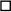 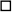 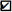 教育部直属院校 其他部委所属院校 地方院校教育部直属院校 其他部委所属院校 地方院校教育部直属院校 其他部委所属院校 地方院校教育部直属院校 其他部委所属院校 地方院校教育部直属院校 其他部委所属院校 地方院校教育部直属院校 其他部委所属院校 地方院校学校办学基本类型公办 民办 中外合作办学机构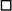 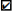 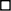 公办 民办 中外合作办学机构公办 民办 中外合作办学机构公办 民办 中外合作办学机构公办 民办 中外合作办学机构公办 民办 中外合作办学机构公办 民办 中外合作办学机构已有专业学科门类哲学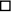 理学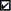 经济学  法学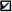 工学     农学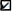 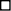 经济学  法学工学     农学教育学  文学     历史学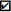 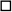 医学     管理学  艺术学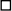 教育学  文学     历史学医学     管理学  艺术学教育学  文学     历史学医学     管理学  艺术学教育学  文学     历史学医学     管理学  艺术学学校性质综合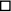 语言农业 政 法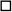 农业 政 法林业体育医药 艺术医药 艺术师范民族曾用名建校时间20002000首次举办本科教育年份首次举办本科教育年份首次举办本科教育年份2006年2006年通过教育部本科教学评 估类型审核评估审核评估通过时间通过时间通过时间2019年11月2019年11月专任教师总数13141314专任教师中副教授及以上职称教师数专任教师中副教授及以上职称教师数专任教师中副教授及以上职称教师数854854现有本科专业数3939上一年度全校本科招生人数上一年度全校本科招生人数上一年度全校本科招生人数46134613上一年度全校本科毕业人数56585658近三年本科毕业生平均就业率近三年本科毕业生平均就业率近三年本科毕业生平均就业率97.82%97.82%学校简要历史沿革上海建桥学院创办于2000年，2005年升格为本科院校，2010年增列为学士学位授予单位。2013年、2019年分别通过教育部本科教学工作合格评估和审核评估，2020年通过上海市新增硕士学位授予单位立项建设验收。学校是全国党建工作示范高校、全国文明单位、全国群众体育先进单位、全国厂务公开民主管理先进单位、上海市依法治校示范校。上海建桥学院创办于2000年，2005年升格为本科院校，2010年增列为学士学位授予单位。2013年、2019年分别通过教育部本科教学工作合格评估和审核评估，2020年通过上海市新增硕士学位授予单位立项建设验收。学校是全国党建工作示范高校、全国文明单位、全国群众体育先进单位、全国厂务公开民主管理先进单位、上海市依法治校示范校。上海建桥学院创办于2000年，2005年升格为本科院校，2010年增列为学士学位授予单位。2013年、2019年分别通过教育部本科教学工作合格评估和审核评估，2020年通过上海市新增硕士学位授予单位立项建设验收。学校是全国党建工作示范高校、全国文明单位、全国群众体育先进单位、全国厂务公开民主管理先进单位、上海市依法治校示范校。上海建桥学院创办于2000年，2005年升格为本科院校，2010年增列为学士学位授予单位。2013年、2019年分别通过教育部本科教学工作合格评估和审核评估，2020年通过上海市新增硕士学位授予单位立项建设验收。学校是全国党建工作示范高校、全国文明单位、全国群众体育先进单位、全国厂务公开民主管理先进单位、上海市依法治校示范校。上海建桥学院创办于2000年，2005年升格为本科院校，2010年增列为学士学位授予单位。2013年、2019年分别通过教育部本科教学工作合格评估和审核评估，2020年通过上海市新增硕士学位授予单位立项建设验收。学校是全国党建工作示范高校、全国文明单位、全国群众体育先进单位、全国厂务公开民主管理先进单位、上海市依法治校示范校。上海建桥学院创办于2000年，2005年升格为本科院校，2010年增列为学士学位授予单位。2013年、2019年分别通过教育部本科教学工作合格评估和审核评估，2020年通过上海市新增硕士学位授予单位立项建设验收。学校是全国党建工作示范高校、全国文明单位、全国群众体育先进单位、全国厂务公开民主管理先进单位、上海市依法治校示范校。上海建桥学院创办于2000年，2005年升格为本科院校，2010年增列为学士学位授予单位。2013年、2019年分别通过教育部本科教学工作合格评估和审核评估，2020年通过上海市新增硕士学位授予单位立项建设验收。学校是全国党建工作示范高校、全国文明单位、全国群众体育先进单位、全国厂务公开民主管理先进单位、上海市依法治校示范校。学校近五年专业增设、 停招、撤并情况学校以长三角一体化发展国家战略为背景，以上海大力推进“五个中心”、强化“四大功能”和社会主义现代化国际大都市建设为依托，紧密对接上海自贸试验区临港新片区的功能定位、产业定位和城市目标，以学科专业群对接行业产业链，调整和优化学科专业布局。学校现设有本科专业37个，覆盖经济学、管理学、文学、工学、艺术学、理学、教育学7个门类。近五年来，根据学校发展规划，学校加快新工科、新文科以及区域经济社会发展急需专业的布局和建设，累计申报并通过的本科专业共计7个，分别是学前教育、护理学、健康服务与管理、艺术与科技、养老服务管理、时尚传播、智能制造工程等。学校建校至今未出现停招和撤并专业的情况。学校以长三角一体化发展国家战略为背景，以上海大力推进“五个中心”、强化“四大功能”和社会主义现代化国际大都市建设为依托，紧密对接上海自贸试验区临港新片区的功能定位、产业定位和城市目标，以学科专业群对接行业产业链，调整和优化学科专业布局。学校现设有本科专业37个，覆盖经济学、管理学、文学、工学、艺术学、理学、教育学7个门类。近五年来，根据学校发展规划，学校加快新工科、新文科以及区域经济社会发展急需专业的布局和建设，累计申报并通过的本科专业共计7个，分别是学前教育、护理学、健康服务与管理、艺术与科技、养老服务管理、时尚传播、智能制造工程等。学校建校至今未出现停招和撤并专业的情况。学校以长三角一体化发展国家战略为背景，以上海大力推进“五个中心”、强化“四大功能”和社会主义现代化国际大都市建设为依托，紧密对接上海自贸试验区临港新片区的功能定位、产业定位和城市目标，以学科专业群对接行业产业链，调整和优化学科专业布局。学校现设有本科专业37个，覆盖经济学、管理学、文学、工学、艺术学、理学、教育学7个门类。近五年来，根据学校发展规划，学校加快新工科、新文科以及区域经济社会发展急需专业的布局和建设，累计申报并通过的本科专业共计7个，分别是学前教育、护理学、健康服务与管理、艺术与科技、养老服务管理、时尚传播、智能制造工程等。学校建校至今未出现停招和撤并专业的情况。学校以长三角一体化发展国家战略为背景，以上海大力推进“五个中心”、强化“四大功能”和社会主义现代化国际大都市建设为依托，紧密对接上海自贸试验区临港新片区的功能定位、产业定位和城市目标，以学科专业群对接行业产业链，调整和优化学科专业布局。学校现设有本科专业37个，覆盖经济学、管理学、文学、工学、艺术学、理学、教育学7个门类。近五年来，根据学校发展规划，学校加快新工科、新文科以及区域经济社会发展急需专业的布局和建设，累计申报并通过的本科专业共计7个，分别是学前教育、护理学、健康服务与管理、艺术与科技、养老服务管理、时尚传播、智能制造工程等。学校建校至今未出现停招和撤并专业的情况。学校以长三角一体化发展国家战略为背景，以上海大力推进“五个中心”、强化“四大功能”和社会主义现代化国际大都市建设为依托，紧密对接上海自贸试验区临港新片区的功能定位、产业定位和城市目标，以学科专业群对接行业产业链，调整和优化学科专业布局。学校现设有本科专业37个，覆盖经济学、管理学、文学、工学、艺术学、理学、教育学7个门类。近五年来，根据学校发展规划，学校加快新工科、新文科以及区域经济社会发展急需专业的布局和建设，累计申报并通过的本科专业共计7个，分别是学前教育、护理学、健康服务与管理、艺术与科技、养老服务管理、时尚传播、智能制造工程等。学校建校至今未出现停招和撤并专业的情况。学校以长三角一体化发展国家战略为背景，以上海大力推进“五个中心”、强化“四大功能”和社会主义现代化国际大都市建设为依托，紧密对接上海自贸试验区临港新片区的功能定位、产业定位和城市目标，以学科专业群对接行业产业链，调整和优化学科专业布局。学校现设有本科专业37个，覆盖经济学、管理学、文学、工学、艺术学、理学、教育学7个门类。近五年来，根据学校发展规划，学校加快新工科、新文科以及区域经济社会发展急需专业的布局和建设，累计申报并通过的本科专业共计7个，分别是学前教育、护理学、健康服务与管理、艺术与科技、养老服务管理、时尚传播、智能制造工程等。学校建校至今未出现停招和撤并专业的情况。学校以长三角一体化发展国家战略为背景，以上海大力推进“五个中心”、强化“四大功能”和社会主义现代化国际大都市建设为依托，紧密对接上海自贸试验区临港新片区的功能定位、产业定位和城市目标，以学科专业群对接行业产业链，调整和优化学科专业布局。学校现设有本科专业37个，覆盖经济学、管理学、文学、工学、艺术学、理学、教育学7个门类。近五年来，根据学校发展规划，学校加快新工科、新文科以及区域经济社会发展急需专业的布局和建设，累计申报并通过的本科专业共计7个，分别是学前教育、护理学、健康服务与管理、艺术与科技、养老服务管理、时尚传播、智能制造工程等。学校建校至今未出现停招和撤并专业的情况。申报类型新增目录外专业新增目录外专业新增目录外专业新增目录外专业专业代码专业名称专业名称学位授予门类修业年限修业年限专业类专业类代码专业类代码门类门类代码门类代码所在院系名称学校相近专业情况学校相近专业情况学校相近专业情况学校相近专业情况学校相近专业情况相近专业 1（填写专业名称）开设年份相近专业 2（填写专业名称）开设年份相近专业 3（填写专业名称）开设年份申报专业主要就业领域申报专业主要就业领域人才需求情况（请加强与用人单位的沟通，预测用人单位对该专业的岗位需求。此处填写的内容要具体到用人单位名称及其人才需求预测数）人才需求情况（请加强与用人单位的沟通，预测用人单位对该专业的岗位需求。此处填写的内容要具体到用人单位名称及其人才需求预测数）人才需求情况（请加强与用人单位的沟通，预测用人单位对该专业的岗位需求。此处填写的内容要具体到用人单位名称及其人才需求预测数）人才需求情况（请加强与用人单位的沟通，预测用人单位对该专业的岗位需求。此处填写的内容要具体到用人单位名称及其人才需求预测数）申报专业人才需求调研情况年度计划招生人数年度计划招生人数申报专业人才需求调研情况预计升学人数预计升学人数申报专业人才需求调研情况预计就业人数预计就业人数申报专业人才需求调研情况其中：（请填写用人单位名称）其中：（请填写用人单位名称）申报专业人才需求调研情况（请填写用人单位名称）（请填写用人单位名称）申报专业人才需求调研情况（请填写用人单位名称）（请填写用人单位名称）申报专业人才需求调研情况（请填写用人单位名称）（请填写用人单位名称）（包括培养目标、基本要求、修业年限、授予学位、主要课程、主要实践性教学环节和主要专业实验、教学计划等内容）（如需要可加页）课程名称课程总学时课程周学时拟授课教师授课学期姓名性别出生年月拟授课程专业技术职务学历最后学历毕业学校最后学历毕业专业最后学历毕业学位研究领域专职/兼职专任教师总数具有教授（含其他正高级）职称教师数比例%具有副教授及以上（含其他副高级）职称教师数比例%具有硕士及以上学位教师数比例%具有博士学位教师数比例%35岁及以下青年教师数比例%36-55岁教师数比例%兼职/专职教师比例专业核心课程门数专业核心课程任课教师数姓名性别性别专业技术职务专业技术职务行政职务拟承担课程现在所在单位现在所在单位最后学历毕业时间、学校、专业最后学历毕业时间、学校、专业最后学历毕业时间、学校、专业主要研究方向主要研究方向主要研究方向从事教育教学改革研究及获奖情况（含教改项目、研究论文、慕课、教材等）从事教育教学改革研究及获奖情况（含教改项目、研究论文、慕课、教材等）从事教育教学改革研究及获奖情况（含教改项目、研究论文、慕课、教材等）从事科学研究及获奖情况从事科学研究及获奖情况从事科学研究及获奖情况近三年获得教学研究经费（万元）近三年获得教学研究经费（万元）近三年获得教学研究经费（万元）近三年获得科学研究经费（万元）近三年获得科学研究经费（万元）近三年给本科生授课课程及学时数近三年给本科生授课课程及学时数近三年给本科生授课课程及学时数近三年指导本科毕业设计（人次）近三年指导本科毕业设计（人次）可用于该专业的教学实验设备总价值（万元）可用于该专业的教学实验设备数量（千元以上）开办经费及来源生均年教学日常支出（元）2570.642570.642570.64实践教学基地（个）教学条件建设规划及保障措施教学实验设备名称型号规格数量购入时间设备价值（千元）总体判断拟开设专业是否可行总体判断拟开设专业是否可行□是	□否理由：理由：理由：拟招生人数与人才需求预测是否匹配拟招生人数与人才需求预测是否匹配□是	□否本专业开设的基本条件是否符合教学质量国家标准教师队伍□是	□否本专业开设的基本条件是否符合教学质量国家标准实践条件□是	□否本专业开设的基本条件是否符合教学质量国家标准经费保障□是	□否专家签字：专家签字：专家签字：